TRIVIS – Střední škola veřejnoprávní Brno, s.r.o.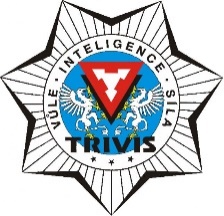 Dukelská třída 467/65, 614 00 BrnoTel: 543 210 696Email: brno@trivis.czČasový rozpis obhajob ročníkových prací 2019/20203. června 2020									3. ATTRIVIS – Střední škola veřejnoprávní Brno, s.r.o.Dukelská třída 467/65, 614 00 BrnoTel: 543 210 696Email: brno@trivis.czČasový rozpis obhajob ročníkových prací 2019/20204. června 2020									3. AT4. června 2020									3. BTTRIVIS – Střední škola veřejnoprávní Brno, s.r.o.Dukelská třída 467/65, 614 00 BrnoTel: 543 210 696Email: brno@trivis.czČasový rozpis obhajob ročníkových prací 2019/20209. června 2020									3. BTČas obhajobyJméno, příjmení žákaVedoucí ročníkové práceOponent ročníkové práce8:00 – 8:25Adam AdlerMgr. KryčerMgr. Hudec8:25 – 8:50Daniel FriedMgr. KryčerPhDr. Kudlička8:50 – 9:15Roman FuksaPhDr. KudličkaMgr. Kryčer9:15 – 9:40Tomáš HrabákPhDr. KudličkaMgr. Hudec9:40 – 10:05Roman ChoďkovPhDr. KudličkaMgr. Hudec10:05 – 10:30Erik LanžhotskýMgr. KryčerMgr. Hudec10:30 – 10:45Rudolf MistrPhDr. KudličkaMgr. Hudec11:00 – 11:25Sára MrázkováMgr. KryčerMgr. Hudec11:25 – 11:50David OračkoMgr. KryčerMgr. Hudec11:50 – 12:15Ondřej PisarovičPhDr. KudličkaMgr. Kryčer12:15 – 12:40Andrea DeiasMgr. KryčerMgr. Hudec12:40 – 13:05Thomas ScholzMgr. HudecMgr. Kryčer13:05 – 13:30Zuzana StratilováMgr. KryčerMgr. HudecČas obhajobyJméno, příjmení žákaVedoucí ročníkové práceOponent ročníkové práce8:00 – 8:25Nikola TicháMgr. KryčerPhDr. Kudlička8:25 – 8:50Dmytro ZgobaMgr. HudecMgr. Kryčer8:50 – 9:15Pavel KonečnýPhDr. KudličkaMgr. Dvořáková9:15 – 9:40Adéla BednářováMgr. DvořákováMgr. Kryčer9:40 – 10:05David JahnMgr. DvořákováPhDr. Kudlička10:05 – 10:30Veronika Simona NygrynováMgr. DvořákováMgr. KryčerČas obhajobyJméno, příjmení žákaVedoucí ročníkové práceOponent ročníkové práce11:00 – 11:25Jakub FaigelMgr. DvořákováMgr. Hudec11:25 – 11:50Martina HnízdilováMgr. DvořákováPhDr. Kudlička11:50 – 12:15Jakub MátlMgr. DvořákováMgr. Kryčer12:15 – 12:45Daniela JelínkováMgr. DvořákováPhDr. Kudlička12:45 – 13:05Barbora DvořákováMgr. DvořákováPhDr. Kudlička13:05 – 13:30Kristýna MorávkováPhDr. KudličkaMgr. DvořákováČas obhajobyJméno, příjmení žákaVedoucí ročníkové práceOponent ročníkové práce8:00 – 8:25Lea BělehrádkováPhDr. KudličkaMgr. Hudec8:25 – 8:50Soňa BrošováMgr. KryčerPhDr. Kudlička8:50 – 9:15František ČernýMgr. KryčerPhDr. Kudlička9:15 – 9:40Eliška HamerskáPhDr. KudličkaMgr. Hudec9:40 – 10:05Lucie JanouškováPhDr. KudličkaMgr. Hudec10:05 – 10:30Ivo MichalecMgr. HudecMgr. Kryčer10:30 – 10:45Nelly OravskáMgr. KryčerMgr. Hudec11:00 – 11:25Simona ProcházkováPhDr. KudličkaMgr. Hudec11:50 – 12:15Vanesa ŘehořováMgr. KryčerPhDr. Kudlička12:15 – 12:45Nikola SakánkováPhDr. KudličkaMgr. Kryčer12:45 – 13:05Marek ŠvihálekMgr. HudecMgr. Kryčer13:05 – 13:30Kristýna TrnkováPhDr. KudličkaMgr. Hudec13:30 – 13:45Jana ZřídkaveseláMgr. KryčerMgr. Hudec